Department of Treaty, Aboriginal & Torres Strait Islander Partnerships, Communities and the Arts  Community Recovery Hotline	1800 173 349General Enquiries	13 74 68Department of Child Safety, Seniors & Disability Services Disability Services General Enquiries	13 74 68Disability Services Regional Office	07 4048 9900General Support Australian Red Cross	1800 733 111Gambling Help Line	1800 858 858Seniors Enquiry Line	1300 135 500Accommodation Cairns Homelessness Service Hub	07 4046 8050Employment / Income Centrelink – Australian Apprenticeships	13 36 33Centrelink – Employment Services	13 28 50Centrelink – Older Australians Line	13 23 00Employment Services Information	1800 464 800Family Assistance Office	13 61 50Farmer Assistance Hotline	13 26 16Medicare – General Enquiries	13 20 11National Customer Service Line	13 62 68National Debt Helpline	1800 007 007Services Australia Information Services	13 24 68UnitingCare Community Financial Care Line		1800 007 007Legal & Advocacy Australian Financial Complaints Authority		1800 367 678Basic Rights Queensland	1800 358 511Insurance Council of Australia	insurancecouncil.com.auLegal Aid Queensland	1300 651 188Office of Fair Trading	13 74 68Residential Tenancies Authority	1300 366 311Business / Primary ProducerDepartment of Agriculture & Fisheries – General Enquiries		13 25 23Queensland Rural & Industry Development Authority		1800 623 946Health / Mental Health Australian Red Cross	1300 554 419Beyond Blue Info Line	1300 224 636DV Connect Mensline	1800 600 626DV Connect Womensline	1800 811 811Kid’s Help Line	1800 551 800Lifeline Telephone Counselling	13 11 14Mensline Australia	1300 789 978Parentline	1300 301 300Queensland Health – 13HEALTH	13 43 25 84Relationships Australia	1300 364 277St Vincent de Paul Society Queensland	1800 846 643 Local Support AgenciesCommunity Support Centre Innisfail	07 4043 8400Innisfail Youth & Family Care	07 4061 2778Mamu Health Service	1800 765 966Tully Support Centre	07 4068 1004Material Goods & Emergency Relief St Vincent de Paul	07 4061 2988The Salvation Army	07 4061 4707Council ContactCassowary Coast Regional Council	1300 763 903Other SupportDisability & Community Care	13 74 68NDIS	1800 800 110Policelink	13 14 44RSPCA	1300 264 625SES Flood / Storm Emergency	13 25 00Telephone Interpreting Service	13 14 50Commonwealth Government AssistanceAustralian Government information on help available in an emergency www.humanservices.gov.au/customer/themes/help-in-an-emergencyQueensland Government Assistance Further information is available at www.qld.gov.au/community/disasters-emergencies/recovery-after-disaster or by phoning the Community Recovery Hotline 1800 173 349.Follow us on Facebook @RecoveryQLD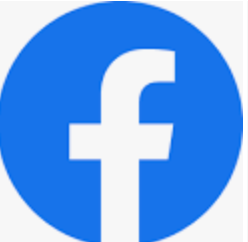 Useful LinksGIVITwww.givit.org.auSchool Closuresclosures.qld.edu.auDisasters & AlertsThe central hub for the latest information on disasters and alerts in Queensland: www.qldalert.comQLD Government Disaster Management WebsiteThis website contains warning and alerts, get ready information, and key contacts for disasters and emergencies: www.disaster.qld.gov.auCurrent DisastersInformation about current disasters in Queensland and activated areas: www.qld.gov.au/community/disasters-emergencies/current-disastersSupportInformation about financial, business, and personal and family support available to people affected by a disaster: www.qld.gov.au/community/disasters-emergencies/supportRecovery after a DisasterInformation about cleaning up, making an insurance claim, replacing documents, and volunteering: www.qld.gov.au/community/disasters-emergencies/recovery-after-disasterManaging Stress after a DisasterInformation about managing stress, including symptoms, coping methods, and how to access help: www.qld.gov.au/community/disasters-emergencies/managing-stressFamily Relationships after a DisasterInformation about family relationships after a disaster, the effects, and how to access help: www.qld.gov.au/community/disasters-emergencies/family-relationshipsMy Useful Contacts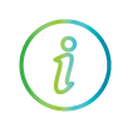 